Pieteikums sertifikātam, kas apliecina, ka apkopes sistēma Eiropas Savienībā uzskatāma par atbilstīgu Eiropas Parlamenta un Padomes Direktīvai (ES) 2016/798 un Komisijas Īstenošanas regulai (ES) 2019/779SERTIFIKĀCIJAS STRUKTŪRAS KONTAKTINFORMĀCIJAINFORMĀCIJA PAR PIETEIKUMA IESNIEDZĒJUINFORMĀCIJA PAR KONTAKTPERSONUINFORMĀCIJA PAR PIETEIKUMU4.1. Pieteikuma atsauce (norāda pieteikuma iesniedzējs)Šis pieteikums attiecas uzINFORMĀCIJA PAR DARBĪBU5.1. Uzņēmuma veids:5.2. ECM darbības joma (ritekļu kategorijas: kravas vagoni, lokomotīves, motorvagonu ritošais sastāvs, pasažieru vagoni, ātrgaitas ritekļi, sliežu ceļa mašīnas, citi – norādīt):5.3. Ietver kravas vagonus, kas paredzēti bīstamu kravu pārvadāšanai: JĀ/NĒDaļēji veiktām apkopes funkcijām norādīt apakšfunkcijas, attiecībā uz kurām iesniegts šis pieteikums (sk. sarakstu Īstenošanas regulas (ES) 2019/779 II pielikumā):IESNIEGTIE DOKUMENTI6.1.Apkopes sistēmas dokumentācija:6.2. Citi norādīt:PARAKSTIAILE, KO AIZPILDA BIROJS/IESTĀDE, KAM PIETEIKUMS ADRESĒTSSertifikācijas struktūraIekšējais atsauces numursPieteikuma saņemšanas datums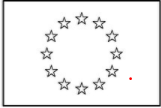 APKOPES FUNKCIJU ATBILSTĪBAS SERTIFIKĀTA PIETEIKUMS1.1.Tās sertifikācijas struktūras nosaukums, kurai pieteikums adresēts1.2. Sertifikācijas struktūras atsauces numurs1.3. Pilna pasta adrese (iela, pasta indekss, pilsēta, valsts)2.1.Juridiskais nosaukums2.2.Pilna pasta adrese (iela, pasta indekss, pilsēta, valsts)2.3.Tālruņa numurs2.4.Faksa numurs2.5.E-pasta adrese2.6.Tīmekļvietne2.7.Uzņēmuma reģistrācijas numurs2.8.PVN maksātāja numurs2.9.Cita informācija3.1.Vārds un uzvārds3.2.Pilna pasta adrese (iela, pasta indekss, pilsēta, valsts)3.3.Tālruņa numurs3.4.Faksa numurs3.5.E-pasta adrese4.2.jaunu sertifikātu4.3.atjauninātu/grozītu sertifikātu4.4.atjaunotu sertifikātu5.11. DzPU5.12. IP5.13. Ritekļa turētājs5.14. Apkopes veicējs5.15. Ražotājs5.16. Cits5.4. ECM darbības funkcijasPašu veiktasDaļējiPilnībā uzticētas ārpakalpojumu veicējiem5.5.Apkopes pilnveidošana5.5.1.5.5.2.5.5.3.5.6.Ritekļu parka apkopes pārvaldība5.6.1.5.6.2.5.6.3.5.7.Apkopes veikšana5.7.1.5.7.2.5.7.3.Pieteikuma iesniedzējs (vārds, uzvārds)ParakstsDatums